 ANGSANA NIMMARN  ANGSANA NIMMARN  082 592 8469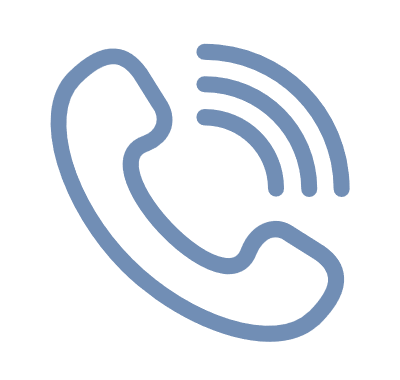  angsana_nimmarn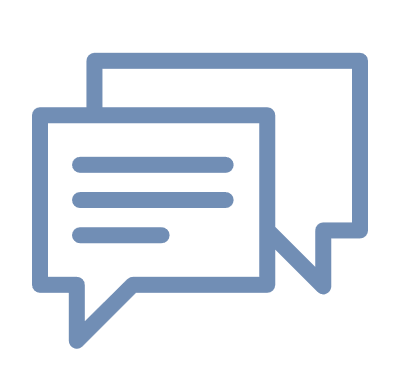  angsana@example.com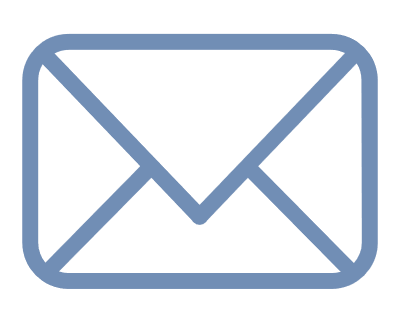  www.example.com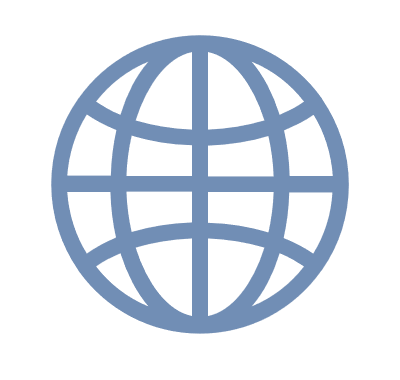  082 592 8469 angsana_nimmarn angsana@example.com www.example.com 082 592 8469 angsana_nimmarn angsana@example.com www.example.com